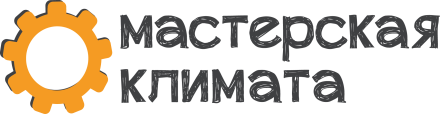 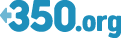 10 ИЮЛЯ  2014 — ДЛЯ НЕМЕДЛЕННОГО РАСПРОСТРАНЕНИЯКОНТАКТ: Михаил Матвеев mikhail@350.org +79629208413СОЗДАЕМ АЛЬТЕРНАТИВУ УГЛЕРОДНОЙ ЭКОНОМИКЕ СВОИМИ РУКАМИМеждународное климатическое движение 350.org начинает кампанию практических действий против изменений климата. Кампания “Мастерская климата” объединит обычных людей, которые самостоятельно внедряют технологии энергосбережения и возобновляемой энергетики для общественного пользования. Своими действиями активисты показывают, что изменения климата – это реальная проблема, для борьбы с которой существуют все необходимые технологии. 10 июля в странах Восточной Европы, Кавказа и Центральной Азии (ВЕКЦА), включая Россию,  стартует общественная кампания “Мастерская климата”. Цель кампании – показать существующие альтернативы сегодняшней экономике, основанной на ископаемом топливе и приводящей к катастрофическим изменениям климата. В то время, как ученые ясно и недвусмысленно утверждают, что изменения климата происходят, спровоцированы человеком и требуют немедленного сокращения выбросов от сжигания ископаемого топлива [1], усилия общества, бизнеса и власти пока не соответствуют серьезности проблемы. Однако, надежда на удержание глобального потепления в относительно безопасных пределах 2°С есть. Страны ЕС, а в последнее время также США и Китай [2] демонстрируют политическое лидерство в принятии амбициозных решений по сокращению выбросов. А в странах ВЕКЦА инициативные группы внедряют технологии энергосбережения и возобновляемой энергетики самостоятельно, не дожидаясь государственной поддержки. “Мастерская климата” – это истории таких климатических активистов о борьбе с нефте-газовой зависимостью и о создании альтернативных решений на благо общества, рассказанные ими самими [3]. С июля по конец сентября  пройдет пилотная стадия кампании, в которой примет участие 5 инициативных групп из России, Украины и Грузии, а также десятки групп-партнеров из всех стран региона ВЕКЦА. Они реализуют практические проекты, которые одновременно снижают выбросы парниковых газов, улучшают городскую среду и приносят пользу местным сообществам. Примеры проектов можно увидеть на сайте кампании. “Изменение климата и зависимость от ископаемого топлива являются одним из главных вызовов 21 века. В нашем регионе последствия глобального потепления проявляются вдвое быстрее, чем в среднем по планете. Это не просто рост температуры, но увеличение количества засух, пожаров и наводнений   [4]. – говорит Михаил Матвеев, Координатор по коммуникациям в странах ВЕКЦА, 350.org. – Причем решения этой проблемы технически и экономически доступны в наших странах уже сегодня. Для их внедрения необходима лишь политическая воля”.  Следите за ходом кампании на сайте http://climateworkroom.org/, на страницах в Facebook, VKontakte и Twitter. Контактное лицо: Михаил Матвеев mikhail@350.org +79629208413, Москва### Ссылки на источники и справочная информация для журналистов: Кампания “Мастерская климата” реализуется местными инициативными группами граждан при поддержке международного климатического движения 350.org и партнеров. [1] См. Пятый оценочный доклад Межправительственной группы экспертов по изменению климата - наиболее полный обзор научных данных и рекомендации для лиц, принимающих решения. Полный текст доклада на английском, обзор на русском. [2] См., например, статью в Коммерсанте о новых обязательствах США и Китая сокращать выбросы парниковых газов.[3] Информационные поводы. Кроме непосредственного освещения действий инициативных групп, реализующих практические проекты на местном уровне, команда “Мастерской климата” будет готовить информационные материалы для прессы по таким темам: - Что такое изменение климата, развенчивание мифов об этой проблеме и существующих путях ее решения и почему гражданское общество должно взять на себя инициативу в решении климатических проблем. Мы исследуем, может ли общество отказаться от ископаемых источников энергии и действительно ли возобновляемые источники эффективны и доступны во всех странах. - Краткий курс нефтегазовой политэкономии – «побочные эффекты» сырьевых доходов. Сегодня мало кто из жителей нашего региона знает,  что означает «ресурсное проклятие» или «углеродный пузырь» (carbon bubble) – хотя эти явления хорошо известны экономистам и часто оказываются той «невидимой рукой», которая определяет неблагоприятные экономические, социальные и политические тенденции в ресурсных странах и может привести к краху ориентированных на нефть экономик.   - Рассказ о том, как развивалось климатическое движение в мире – от первых групп энтузиастов до многотысячных маршей в защиту климата,  массовых протестов в США против нефтепровода Keystone XL, движения за де-инвестирование из ископаемых источников энергии и оппозиции сланцевому газу. Как менялось отношение к климатическому активизму от непонимания и отрицания до принятия ведущими странами конкретных обязательств по постепенному отказу от ископаемого топлива. Узнаем, как нефтедобывающая Норвегия стала чемпионом альтернативной энергетики в Европе, и почему Арабские Эмираты инвестируют в сельское хозяйство.- Завершением первого этапа кампании будут публичные акции, приуроченные к открытию Международного климатического саммита 23 сентября 2014 г. под эгидой ООН, где соберутся главы всех государств мира. Активисты по всему миру потребуют от своих правительств поддержать мировые тенденции в области климата и начать конкретные действия по снижению зависимости от ископаемого топлива. [4] См. информацию от МЧС России по росту температуры и частоты экстремальных погодных явлений, а также обобщающую статью Матвеева М.В. “Алтай - климат сходит с ума”